НІКОПОЛЬСЬКИЙ МІСЬКИЙ ГОЛОВАД н і п р о п е т р о в с ь к а   о б л а с т ь	РОЗПОРЯДЖЕННЯ 	__15.08.2018___                                    м.Нікополь                                 № ____234-р____Про організацію опрацювання відгуківна моніторинговому порталі «Dozorro»З метою забезпечення економії бюджетних коштів, ефективності, відкритості та прозорості на всіх стадіях закупівель, добросовісної конкуренції та недопущення дискримінації учасників закупівель, об’єктивної та неупередженої оцінки тендерних пропозицій, запобігання корупційним діям і зловживанням, відповідно до Закону України «Про публічні закупівлі», керуючись статтею 42 Закону України «Про місцеве самоврядування в Україні»:1. Виконавчим органам Нікопольської міської ради, юридичним особам, які є розпорядниками (одержувачами) бюджетних коштів, визначити осіб, відповідальних за роботу на моніторинговому порталі публічних закупівель «Dozorro» (далі – «Dozorro»)  та забезпечити підготовку та надання відповідей, коментарів тощо на адресовані їм відгуки щодо закупівель протягом 5 робочих днів з дати надходження відгуку на «Dozorro».2. Відділу з питань моніторингу та супроводу закупівель управління контролю забезпечити контроль за своєчасним опрацюванням замовниками відгуків, залишених на «Dozorro». Факти, зазначені у відгуках, перевіряти на предмет порушень законодавства про публічні закупівлі та розпоряджень міського голови з питань закупівель.3. Контроль за виконанням цього розпорядження покласти на начальника управління контролю Тутурова Є.С.Міський голова								А.П. Фісак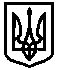 